CCD自動對位網印機 SGN-01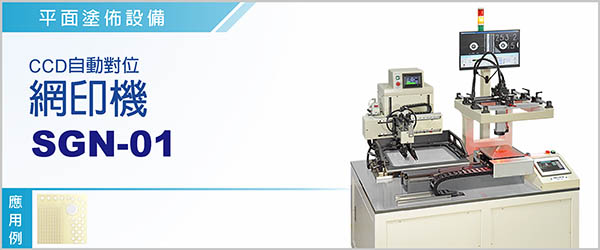 CCD自動對位網印機 SGN-01 ，是針對被印產品與網版位置做精確的自動對位，能夠確保印刷製程的精度。本機設置2組「視覺定位模組」，對產品定位點做位置判斷，再控制載台做位移補正，使載台上的產品到達與網版相對應的精確位置後，進行印刷。----------------------------------------------------------------------------------------------------------------------------------一、採用CCD對位補正可避免定位針定位所產生的餘隙誤差，能維持精確的重複精度。二、可依不同產品種類自行設定多組(999組)製程參數，提高作業效率與便利性。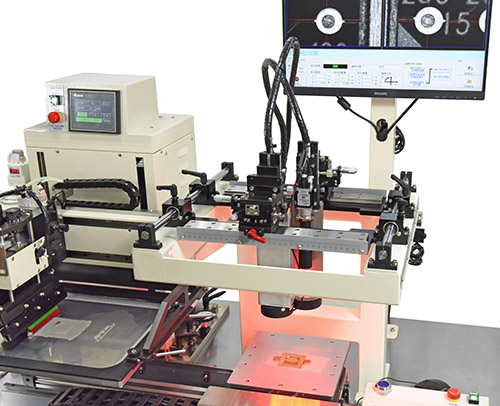 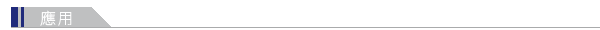 圖例CCD自動對位網印機 SGN-01是在軟性PCB電路板上塗佈銀膠。塗佈直徑=50µm, pitch=85µm。 本設備可做微細加工產品之塗佈 。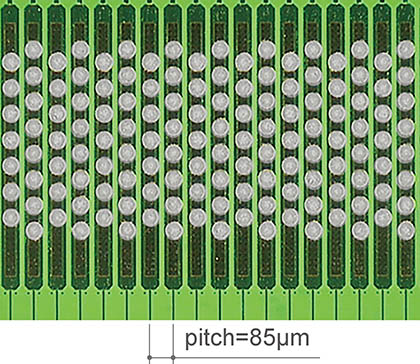 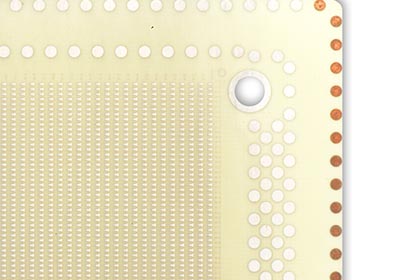 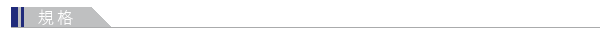 